Неверова Юлия Вячеславовна, учитель английского языка, ГБОУ гимназия № 528 Невского  района.Методическая разработка внеклассного занятия по английскому языку для 3 класса по теме «Мультипликация “Bambi”»(упражнения до просмотра и после 15минутного просмотра отрывка)Предмет: английский язык. Класс: 3.Тема занятия: «Произведение американского художника-мультипликатора Уолт Диснея»Тип занятия: комбинированныйЦель занятия: знакомство с произведением «Bambi», знакомство с новыми лексическим единицами и обучение использованию их в устной речи.Задачи занятия:Введение,  семантизация и закрепление новых лексических единиц;Актуализация лексико-грамматических навыков построения простых предложений и фраз;Аудирование мультфильма с общим пониманием содержания, с извлечением информации;Чтение с полным пониманием фраз и предложений;Построение кратких и развернутых монологических высказываний с использованием изученной лексики и с опорой на прочитанный/прослушанный текст;Самостоятельное построение кратких монологических высказываний без опоры.Планируемые результаты, методы и формы их диагностики:Оборудование: мультимедийный проектор, 2 компьютера с выходом в Интернет.Технологическая карта урокаИсточники материалов для проведения урока:http://www.ecology.com/2011/09/02/up-in-the-air/ (текст статьи)http://markhansen.biz/Downloads/earthsong.pdf (текст песни)https://www.youtube.com/watch?v=Xu1rwwKVIh0 (песня)https://www.youtube.com/watch?v=5FWvbui6ook (видео для просмотра и составления высказывания)http://kids.nceas.ucsb.edu/ecology/endangered.html (сайт для работы группы с источником информации «Интернет»)http://www.advancedphotoshop.co.uk/users/33940/thm1024/le_monde_dans_la_main_v2.jpg (изображения для первого слайда)Приложение 1Статья для работы в группеOur air is a very precious resource. People, animals, plants and birds all depend on clean air to live. Choices we make every day can make a positive difference to our air quality, both indoors and out.Clean Air TipsПриложение 2.Слайды презентации, сопровождающей урок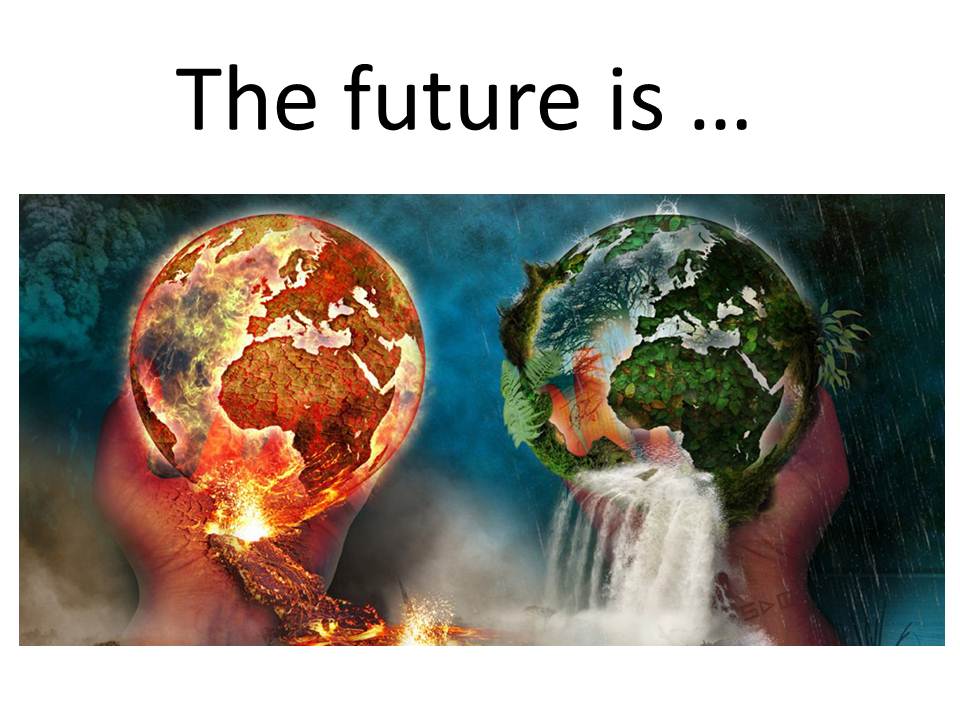 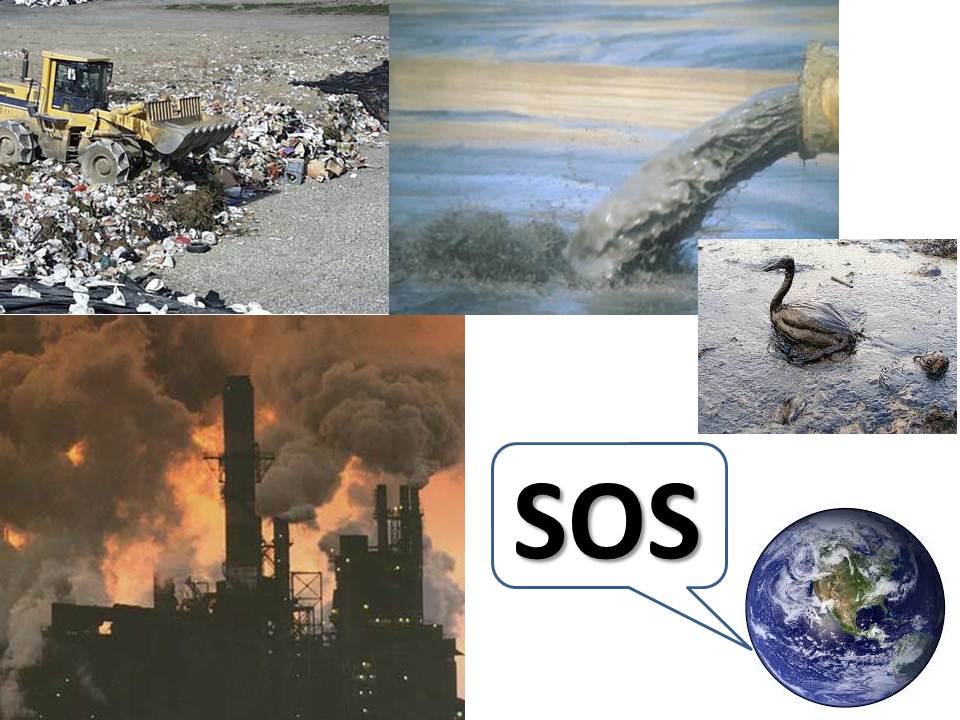 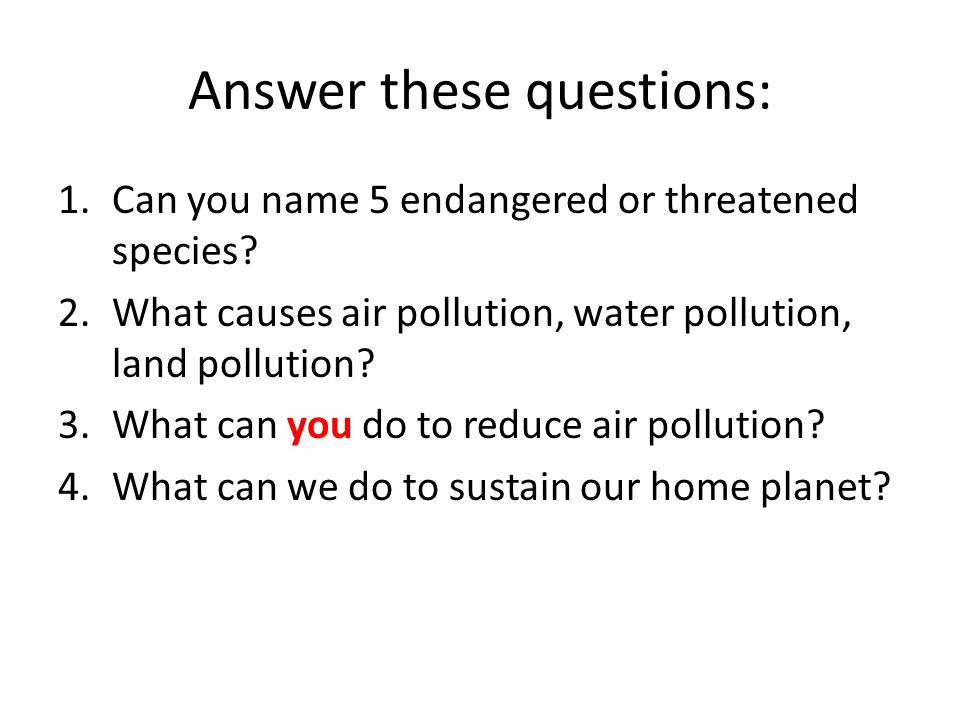 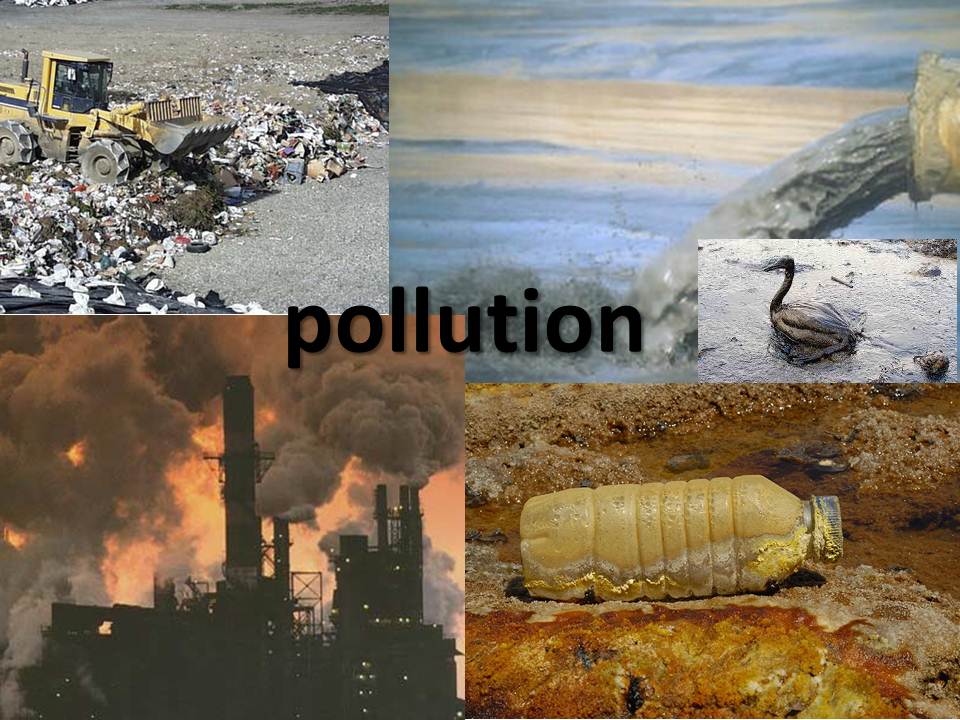 Планируемые предметные результатыМетоды и формы их диагностикиОбучающиеся учатся аудированию с общим пониманием содержания  и извлечения информации. Учатся строить монологические высказывания информационного характера с опорой на прослушанный текст, а также краткие монологические высказывания для выражения своего мнения.Выслушивание ответов учащихся после15 минутного просмотра мультипликационного фильма. Подсчет количества новых лексических единиц, которые обучающиеся используют в своих высказываниях.Планируемые метапредметные результаты (УУД)Методы и формы их диагностикиПознавательные: самостоятельно выделять и формулировать познавательную цель и проблему, находить пути ее решения (достижения цели). Поиск и отбор необходимой информации.Регулятивные: ставить учебную задачу на основе соотнесения того, что уже известно и того, что еще неизвестно.Личностные: нравственная оценка усваиваемого содержания.Коммуникативные: умение с достаточной полнотой и точностью выражать свои мысли в соответствии с задачами и условиями коммуникации.Оценка содержания устных высказываний обучающихся, сравнение формулировок целей, поставленных ими с формулировкой цели и задач урока, поставленных учителем. Анализ соответствия содержания ответов обучающихся поставленному вопросу.Постановка диагностической задачи перед обучающимися: спрогнозировать, какие еще слова им пригодятся для построения высказываний, назвать их.Анализ содержания высказываний обучающихся.Анализ содержания и логичности построения высказываний обучающихся.Наблюдение за работой обучающихся в группе.Планируемые личностные результатыМетоды и формы их диагностикиФормирование страноведческой культуры обучающихся, формирование мотивации к изучению иностранного языкаПостановка вопросов о создании мультипликационного фильма, вопрос о продолжении просмотра мультфильма.Этап урока по ФГОС/предметныйДеятельность учителяДеятельность учащихсяПредметные задачи этапов урокаФормируемые способы деятельности (УУД)ВремяМотивационныйПредлагает обучающимся посмотреть на первый слайд (изображение Bambi) и ответ на вопрос «What is it? Where is he from?» Смотрят на картинку, осмысляют изображения  и делают свои предположенияАктивизация лексическо-грамматических навыков построения утвердительного предложенияПознавательные: Сравнение объектовКоммуникативные: Умение точно и полно выразить свои мысли в соответствии с грамматическими нормамиЛичностные: Нравственно-этическая ориентация2 минОпределение темы урока/ Активизация лексических навыков в устной речиПредлагает обучающимся посмотреть на следующий слайд (Bambi, имя автора Walt Disney, год создания) и предположить, задание на занятие. Смотрят на слайд, формулируют тему урока.Создание короткого монологического высказывания с использованием ранее изученной лексикиПознавательные: Осознанное и произвольное построение речевого высказывания в устной форме, выдвижение гипотезыЛичностные: Нравственно-этическая ориентация3 минПостановка цели и задач урока/постановка проблемыЕще раз обращает внимание обучающихся на слайдПоказывает следующий слайд с 5  новыми лексическим единицами, которым надо выбрать определение. Формулируют свои ожидания (цели) от урока. Смотрят на слайд с вопросами, оценивают свою возможность ответить на них сразу. Выявляют трудность, мешающую им дать ответы на вопросы, ставят первую задачу урока (ознакомиться с новой лексикой).Презентация новых лексических единицПознавательные: Самостоятельное выделение и формулирование познавательной целиРегулятивные: Целеполагание (постановка учебной задачи на основе соотнесения того, что уже известно и усвоено учащимися, и того, что еще неизвестно), планирование.6минПервичное усвоение новых знаний/введение новой лексики, ее семантизацияПросмотр 15минутного отрывка из мультфильма Bambi, на английском языке с английскими субтитрамиПросмотр 15минутного отрывка из мультфильма «Bambi» с опорой на определения новых лексических единиц.Семантизация новой лексикиПознавательные: Анализ, синтез.Регулятивные: Оценка того, что уже усвоено и что еще подлежит усвоению15минПервичное закрепление/ закрепление новой лексики Дает еще раз определения словНазывают слова, прослушав определения.Закрепление значений и произношения введенных лексических единицПознавательные: Подведение под понятие3минПостановка следующей задачи урока, организационный/ постановка проблемыВыполнение заданий по увиденному фрагменту.Пытаются  выполнить задания.Построение кратких монологических высказываний на основе введенной лексикиПознавательные: Формулирование проблемы, самостоятельное создание способов ее решенияКоммуникативные: Формулирование собственных высказываний.10минПрименение полученных знаний в новой ситуации.Предлагает каждому обьяснить  значение высказывания , которое получилось при выполнении последнего задания. Ищут ответ, формулируют его и представляют классу. Построение монологического высказывания.Личностные: Нравственно-этическая ориентация Коммуникативные: умение полно и точно выражать свои мысли3минРефлексия Спрашивает, понравился ли мультипликационный фильм и хотели бы учащиеся досмотреть его на следующем занятии. «Что может произойти с Bambi дальше?» Дает задание создать своего мультипликационного героя.Регулятивные: Целеполагание Познавательные: Контроль и оценка процесса и результатов деятельности Личностные: Нравственно-этическая ориентация, смыслообразование3минUse the car less.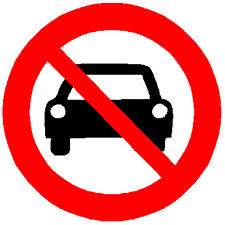 Cars are one of the major sources of air pollution. Walk or ride your bike, take a bus, carpool to school, combine trips.Avoid spray products.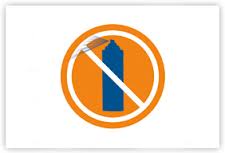 Aerosol spray products put harmful chemicals in the air. Such products include hairspray, furniture polish, cooking sprays, bathroom cleaners, air fresheners, antiperspirants, insecticides, and craft sprays. When you choose products, consider air spray pumps, solids, sticks, and gels instead. These are more environmentally friendly choices, and work just as well.Choose water-based paints.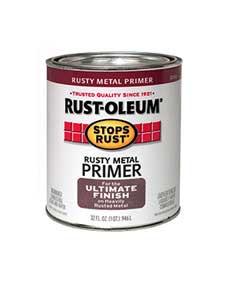 Oil-based paints and varnishes contain chemicals that evaporate into the air. Water-based paints are less toxic and less polluting and easier to wash off your hands and brushes.Plant native trees and plants at home and in your community.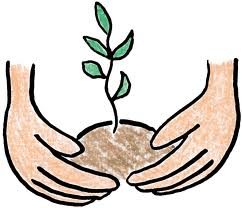 Trees and plants absorb chemicals from the air and give oxygen back into the air. Native trees and plants require less water. Trees and plants also provide habitat for birds and wildlife!Bring the outdoors indoors with houseplants.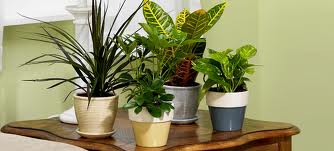 Indoor plants help clean the air by absorbing harmful chemicals and giving back oxygen, just like plants outdoors. One potted plant per 100 square feet will clean the air in an average home. Bamboo Palm, Dracaena, English Ivy, and Snake Plant are a few good air cleaners.http://www.ecology.com/2011/09/02/up-in-the-air/